ΜΑΘΗΜΑΤΑ ΕΠΙΛΟΓΗΣ Γ΄ΕΞΑΜΗΝΟΥΟΝΟΜ/ΜΟ ΜΕΤΑΠΤΥΧΙΑΚΟΥ ΦΟΙΤΗΤΗ:...........................................................Παρακαλώ επιλέξτε τουλάχιστον δύο (2) από τα τέσσερα (4) μαθήματα επιλογής Γ΄ εξαμήνουΕιδικά Θέματα Βιοπληροφορικής Ι: Δομές Δεδομένων - Βάσεις Δεδομένων - Σχεδιασμός Βάσεων Βιολογικών ΔεδομένωνΕιδικά Θέματα Βιοπληροφορικής ΙΙ: Αρχιτεκτονική Εφαρμογών Διαδικτύου και ΒιοπληροφορικήΕιδικά Θέματα Βιοπληροφορικής ΙΙΙ: Πολύπλοκα Προσαρμοστικά ΣυστήματαΕιδικά Θέματα Βιοπληροφορικής IV: Τεχνολογίες Mικροσυστοιχιών και ΕφαρμογέςΠληροφορίες σχετικά με το περιεχόμενο των μαθημάτων μπορείτε να αναζητήσετε στην ιστοσελίδα του ΠΜΣ: http://bioinformatics.biol.uoa.gr/msc Πρέπει να επιλέξετε και να παρακολουθήσετε τουλάχιστον 2 μαθήματα επιλογής του ΠΜΣ.Το έντυπο Επιλογής Μαθημάτων του Γ΄ Εξαμήνου πρέπει να κατατεθεί εντός των κοινοποιημένων προθεσμιών στην Γραμματεία του ΠΜΣ «Βιοπληροφορική-Υπολογιστική Βιολογία».Ο Μεταπτυχιακός Φοιτητής(Υπογραφή)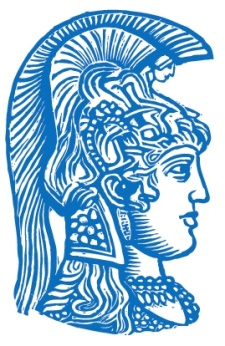 ΕΛΛΗΝΙΚΗ ΔΗΜΟΚΡΑΤΙΑΕθνικό και ΚαποδιστριακόΠανεπιστήμιο Αθηνών ΣΧΟΛΗ ΘΕΤΙΚΩΝ ΕΠΙΣΤΗΜΩΝΤΜΗΜΑ ΒΙΟΛΟΓΙΑΣΠΡΟΓΡΑΜΜΑ ΜΕΤΑΠΤΥΧΙΑΚΩΝ ΣΠΟΥΔΩΝ«ΒΙΟΠΛΗΡΟΦΟΡΙΚΗ-ΥΠΟΛΟΓΙΣΤΙΚΗ ΒΙΟΛΟΓΙΑ»